                           PRACOVNÝ LIST    RVK  Mgr. Silvia SojkováVymaľuj mrkvu.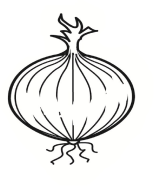 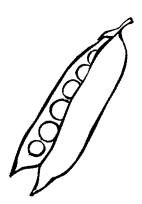 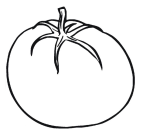 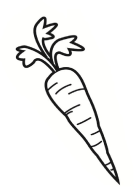 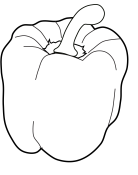 Vymaľuj paradajku.Vymaľuj cibuľu.Vymaľuj papriku.Vymaľuj hrášok. Do hrnca nakresli takú zeleninu, akú by sme potrebovali na prípravu zeleninovej polievky.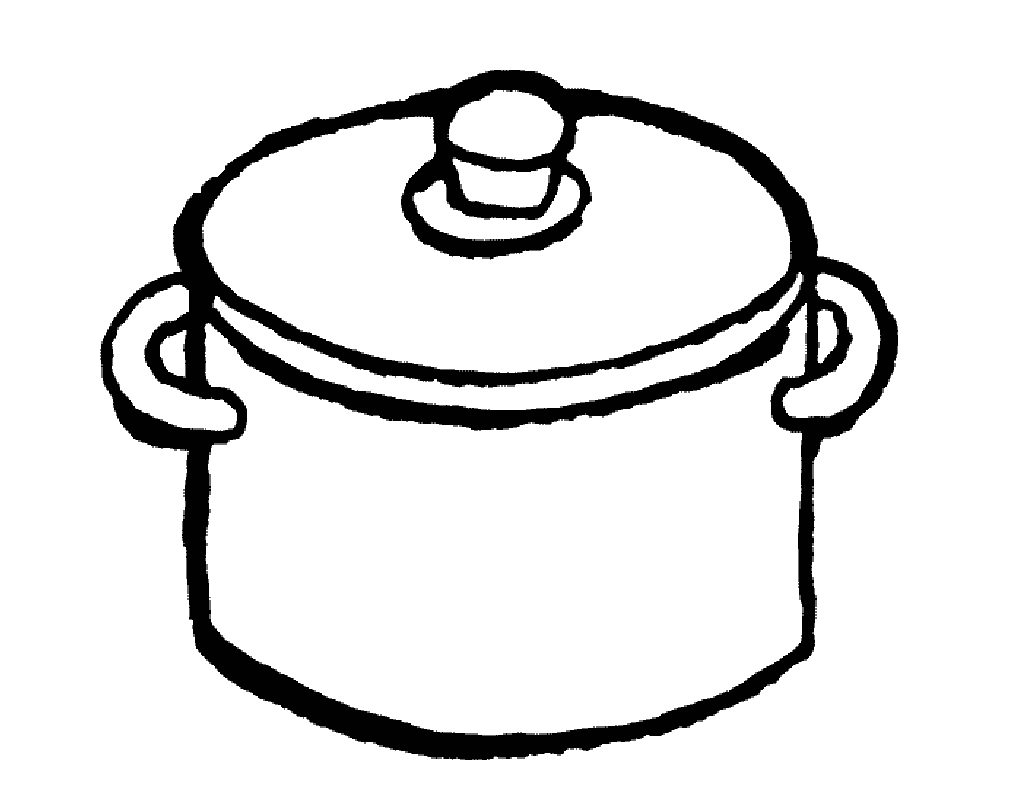 